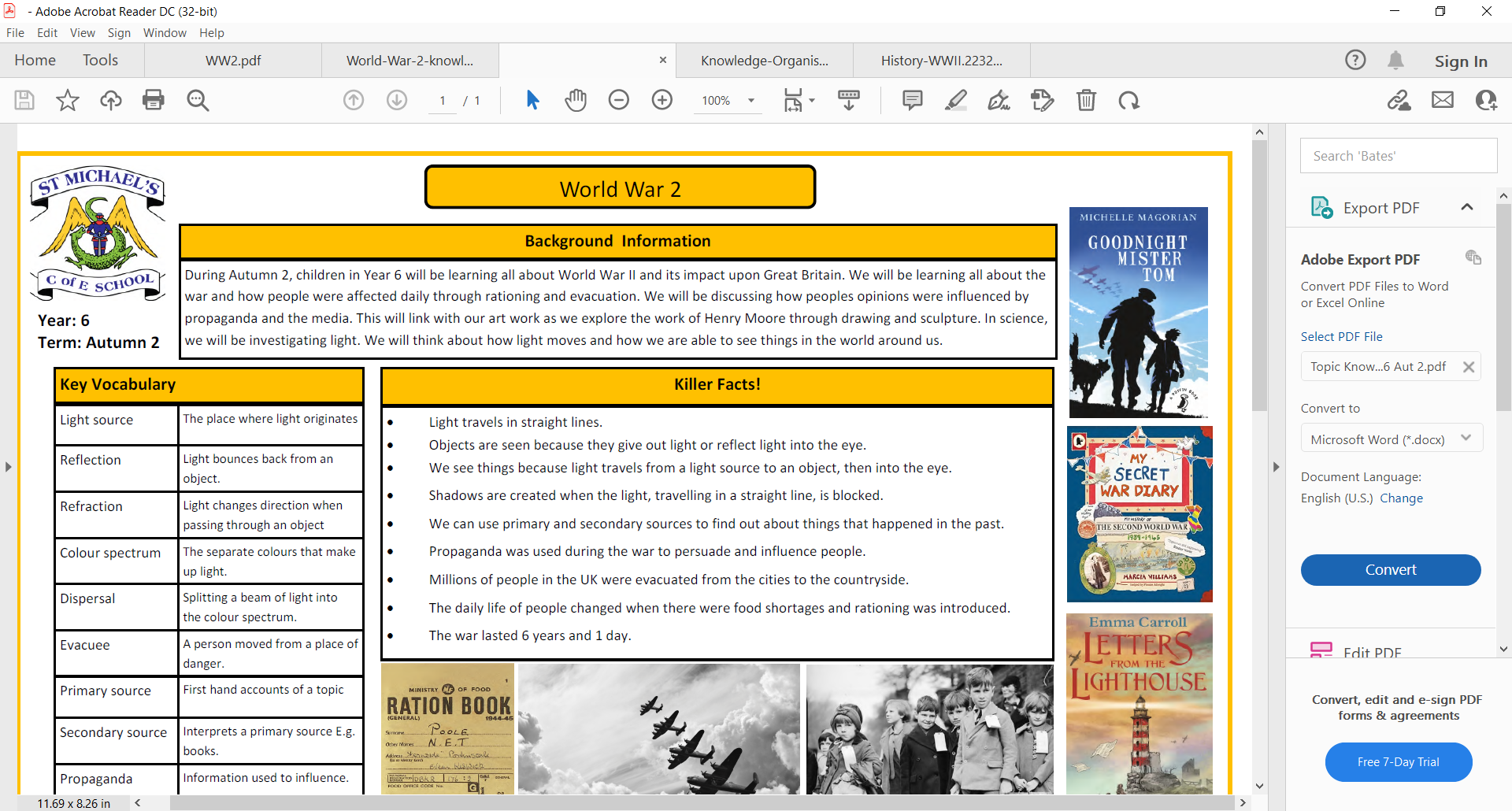 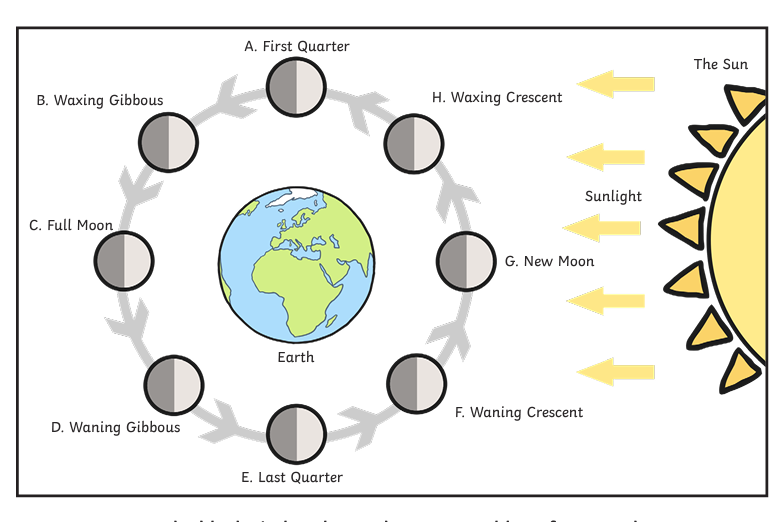 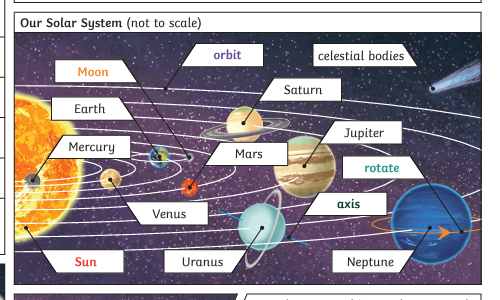 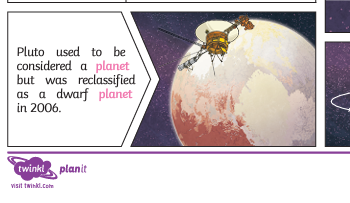 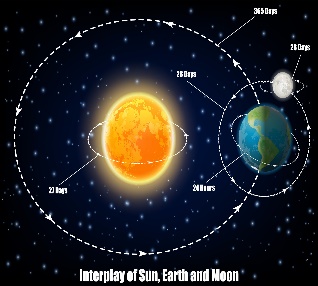 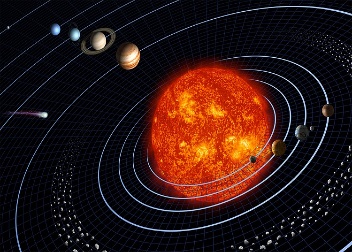 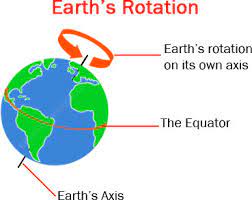 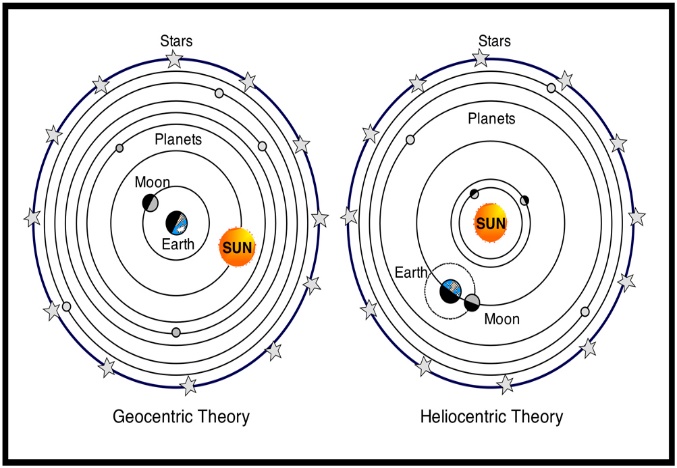 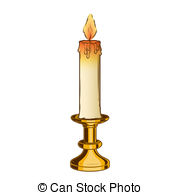 planet (Mercury, Venus, Earth, Mars, Jupiter, Saturn, Uranus, Neptune)A celestial body orbiting round a star.solar systemThe collection of eight planets and their moons in orbit round the sun, together with smaller bodies in the form of asteroids, meteoroids, and comets.spherical bodySomething that is spherical; round like a ball.starAn exploding ball of burning gas held together by gravity.geocentric modelA  geocentric model of the universe is one that places Earth at a fixed position in the middle of the universe, while the rest of the universe orbits and moves around the Earth. heliocentric modelA heliocentric model is one where the Earth and other planets revolve around the Sun, which is the centre of the solar system.dayThe time of light between one night and the nextnightThe time between dusk and dawn when there is no sunlight.rotationThe movement of an object in a circular motion.orbitThe path of an object around a particular point in space.phases of the moonThe different shapes of the Moon that we see at different times of the month.